RaportTygodniowyo sytuacji narynkach finansowychRynek walutowyRynek akcjiPoniedziałek, 10 października 2016 rokuKurs USD/PLN – perspektywa długoterminowa, kurs z 30 września 2016 roku = 3,8255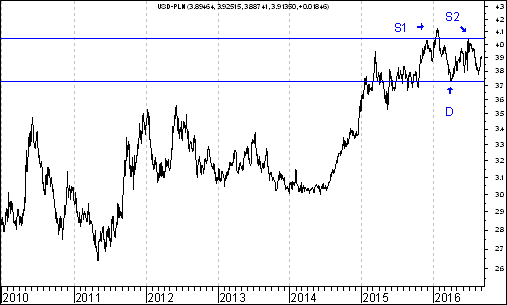 Kurs dolara amerykańskiego (w złotych) przebił zaznaczony na wykresie trend wzrostowy poprowadzony przez dołki z 9 lipca 2014 roku oraz 14 października 2015 roku. Pojawiła się szansa na wybicie z na razie tylko hipotetycznej formacji podwójnego szczytu. Dojdzie do tego wybicia, gdy kurs USD/PLN osiągnie (na zamknięciu notowań) poziom dołka z 4 kwietnia 2016 roku (3,7230 zł.). Realna perspektywa zmiany trendu ze wzrostowego na spadkowy może być związana z perspektywą napływu kapitału zagranicznego na polski rynek akcji. Średnia ruchoma z 200 sesji próbuje zmienić trend na spadkowy. Kurs EUR/PLN – perspektywa średniookresowa, kurs z 30 września 2016 roku = 4,2839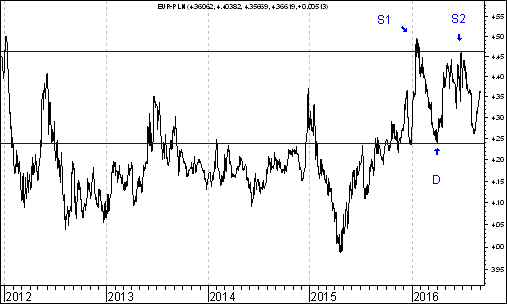 Kurs euro amerykańskiego (w złotych) przebił zaznaczony na wykresie trend wzrostowy poprowadzony przez dołki z 27 kwietnia oraz 29 grudnia 2015 roku. Pojawiła się szansa na wybicie z na razie tylko hipotetycznej formacji podwójnego szczytu. Dojdzie do tego wybicia, gdy kurs USD/PLN osiągnie (na zamknięciu notowań) poziom dołka z 4 kwietnia 2016 roku (4,2409 zł.). Realna perspektywa zmiany trendu ze wzrostowego na spadkowy może być związana z perspektywą napływu kapitału zagranicznego na polski rynek akcji. Średnia ruchoma z 200 sesji próbuje zmienić trend na spadkowy. Szansa na napływ kapitału zagranicznego na GPW w WarszawieW poprzednim tygodniu indeks WIG20 urósł o 2,5 %. Co ciekawe w tym samym okresie zniżkowały indeksy małych i średnich spółek. Nie jest wykluczone, że ta relatywna siła segmentu spółek o dużej kapitalizacji świadczy o napływie kapitału zagranicznego na polski rynek akcji. Z danych historycznych wynika, że generalnie rzecz biorąc okres pomiędzy końcem października roku T a końcem kwietnia roku T+1 jest dla posiadaczy akcji lepszy, niż okres pomiędzy końcem kwietnia a końcem października roku T. Być może wiedząc o tym, część dużych inwestorów już teraz, niejako wyprzedzająco rozpoczęła bardziej śmiałe zakupy polskich akcji z indeksu WIG20.Popatrzmy na wykres siły względnej WIG20/USD-PLN. Jest to wykres przedstawiający relację indeksu WIG20 do kursu dolara amerykańskiego (w złotych). Generalnie rzecz biorąc w przeszłości było tak, że wzrost owej siły względnej był oznaką wzrostów indeksu WIG20 wynikających z napływu kapitału zagranicznego na polski rynek akcji. WIG20/USD-PLN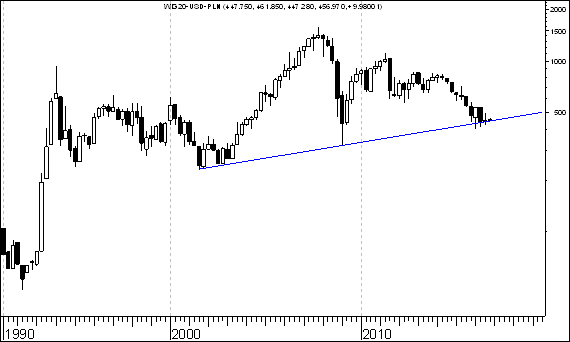 Warto zauważyć, że na powyższym wykresie stworzonym w oparciu o dane kwartalne doszło do bardzo ciekawego wydarzenia. Oto w pobliży zaznaczonej na tym wykresie linii łączącej dolki z 2001 i 2009 roku pojawiła się formacja harami. Jeżeli formacja ta pojawia się w pobliżu wsparcia oznacza ona pojawienie się szansy na wzrost. Mamy tu do czynienia z tak zwaną pro-wzrostową formacją harami. W przypadku takiej formacji pierwszaq świecia jest czarna a druga biała a dodatkowo korpus świecy drugiej zawiera się w korpusie świecy pierwszej. O tym, czym są świece japońsie można na przykład przeczytać na strionie Domu Maklerskiego Banku Ochrony Środowiska. http://bossa.pl/edukacja/AT/swiecowe/odwrrocenia/Na poniższym wykresie zaznaczyłem wspomnianą formację harami w taki sposób, aby była ona dobrzez widoczna. WIG20/USD-PLN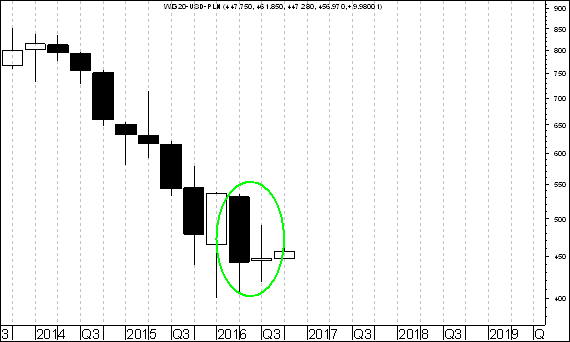 Naturalnie pewności nie ma, ale w świetle powyższych uwarunkowań technicznych rozpoczęcie silnej średnio- lub nawet długookresowej fali wzrostów w przypadku indeksu WIG20 wydaje się być dość prawdopodobne. Oczywiście warto dokonać szerszej analizy fundamentlanej obecnej sytuacji. W tym kontekście warto zauważyć, że poziom wskaźnika Cena/Wartość Księgowa dla indeksu WIG20 wynosi obecnie 1,1 i jest na tle danych historycznych bardzo niski. Można to zauważyć przeglądajac stronę interentową http://stooq.pl/.http://stooq.pl/q/?s=wig20_pb&c=20y&t=l&a=lg&b=0Wzrostom powinny sprzjać także czynniki psychologiczne. Z najnowszego badania Stowarzyszenia Inwestorów Indywidualnych wynika, że odsetek inwestorów spodziewających się wzrostów kursów polskich akcji na przestrzeni najbliższych 6 miesięcy jest większy, niż odsetek inwestorów oczekujących spadków cen owych akcji. Zgodnie z zasadą ,,kupuj pesymizm, sprzedawaj optymizm” stanowi to sygnał kupna.http://www.sii.org.pl/3438/edukacja-i-analizy/indeks-nastrojow-inwestorow.html,,Kupuj ciszę, sprzedawaj rozgłos” – refleksjaW analizach zamieszczanych na stronie internetowej http://analizy-rynkowe.pl/ często odwołuje się do zasady ,,kupuj ciszę, sprzedawaj rozłos”. Generalnie wychodzę z zalożenia, że kursy akcji, tych spółek o których mało się mówi się w mediach mają szasnę zachowywać się w okresie kolejnych 12 miesięcy lepiej, niż kursy akcji tych spółek o których dużo mówi się w mediach. 18 listopada 2015 roku zamiesćiłem artykuł ,,W jaki sposób można połączyć metodę typowego lub nietypowego podwójnego dna z metodą wyszukiwania spółek, które przebiły swe 52-tygodniowe maksimum oraz metodą ,,psychologiczną” ?. W artykule tych zaprezentowałem wykresy kursów akcji 4 spółek, które spelnialy jednocześnie 2 kryteria:Ich kurs przebil 52-tygodniowe maksimummało się mówiło o tych spólkach w mediach (liczba wpisów na temat spółki na forum portalu bankier.pl była w okresie ostatnich 30 dni niższa od 10)W ten sposób zostały wytypowane 4 spółki: Agora, Efekt, Ivmx oraz Transpol. Tabela: Procentowa zmiana kursów akcji 4 spółek w okresie pomiędzy 18 listopada 2015 roku a 7 października 2016 roku oraz procentowa zmiana indeksu WIG20 w tym okresie* z uwagi na to, że akcje spółki IVMX notowane były tylko do 18 grudnia 2015 roku w tabeli zaprezentowano kurs z 18 grudnia 2015 roku (5 złotych i 99 groszy). http://analizy-rynkowe.pl/w-jaki-sposob-mozna-polaczyc-metode-typowego-lub-nietypowego-podwojnego-dna-z-metoda-wyszukiwania-spolek-ktore-przebily-swe-52-tygodniowe-maksimum-oraz-metoda-psychologiczna/Powyższy przykład stanowi argument na rzecz tezy, że warto lączyć analizę psychologiczną z analizą techniczną.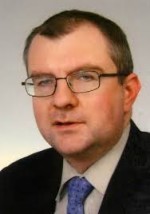 Rubryka,,Wykres do przemyślenia”Sławomir Kłusekanalizy-rynkowe.plŚrednia procentowa zmiana kursu akcji spółki po wprowadzeniu jej do rubryki ,,Wykres do przemyślenia” w okresie 12 pierwszych miesięcy po jej wprowadzeniu do tej rubryki była dotychczas lepsza o 21,6 punku procentowego od WIG-uPodsumowaniewedług stanu na 10 października 2016 roku  Dla 36 przypadków wprowadzenia spółki do rubryki ,,Wykres do przemyślenia” można już obliczyć poziom 12-miesięcznej procentowej zmiany kursu akcji po wprowadzeniu danej spółki do rubryki ,,Wykres do przemyślenia” Oto lista tych 36 przypadków: IMMOBILELENANETMEDIARAFAKOBORYSZEWERBUDIF CAPITALCAPITAL PARTNERSASSECO POLANDCD PROJEKTSYGNITYSTALPRODUKTELEKTROTIMRELPOLTAURON POLSKA ENERGIATESGASENEA PROCAD PKO BPMERCORCOMARCHMUZALUBAWAATREMMOSTOSTAL WARSZAWACERAMIKA NOWA GALAPOLNORDTIMUNIMA 2000ROPCZYCEEUROCASH AGORANETMEDIA (po raz drugi) STALPRODUKT (po raz drugi) Zmiana kursu akcji spółki w okresie 12 pierwszych miesięcy po wprowadzeniu spółki do rubryki ,,Wykres do przemyślenia” oraz zmiana indeksów: WIG 20, WIG, mWIG40 oraz sWIG80 w tym okresie (kolejność według kolejności wprowadzania do rubryki od najwcześniej wprowadzonych do najpóźniej wprowadzonych)Wniosek końcowyProcentowa zmiana kursu akcji spółki po wprowadzeniu jej do rubryki ,,Wykres do przemyślenia” w okresie 12 pierwszych miesięcy po jej wprowadzeniu do tej rubryki wynosiła średnio plus 12,6 %. Procentowa zmiana indeksu WIG 20 w tym okresie wynosiła minus 18,4 %, indeksu WIG minus 9,4 %,  indeksu mWIG 20 plus 0,3 % a  indeksu sWIG80 plus 4,7 %Dodatek graficzny: Średnia procentowa zmiana kursu akcji spółki po wprowadzeniu jej do rubryki ,,Wykres do przemyślenia” w okresie 12 pierwszych miesięcy po jej wprowadzeniu do tej rubryki oraz średnia procentowa zmiana 4 kluczowych indeksów polskiego rynku akcji w tym okresie Generalny wniosek:kursy akcji spółki po wprowadzeniu jej do rubryki ,,Wykres do przemyślenia” zasadniczo rzecz biorąc wykazują relatywną przewagę nad indeksami:  WIG20, WIG, WIG40 oraz sWIG80Aby dowiedzieć się które spółki będą umieszczane w rubryce ,,Wykres do przemyślenia” warto często odwiedzać stronę internetową analizy-rynkowe.plWnioski końcoweKurs dolara amerykańskiego (w złotych) przebił zaznaczony na wykresie trend wzrostowy poprowadzony przez dołki z 9 lipca 2014 roku oraz 14 października 2015 roku. Pojawiła się szansa na wybicie z na razie tylko hipotetycznej formacji podwójnego szczytu. Dojdzie do tego wybicia, gdy kurs USD/PLN osiągnie (na zamknięciu notowań) poziom dołka z 4 kwietnia 2016 roku (3,7230 zł.). Realna perspektywa zmiany trendu ze wzrostowego na spadkowy może być związana z perspektywą napływu kapitału zagranicznego na polski rynek akcji. Średnia ruchoma z 200 sesji próbuje zmienić trend na spadkowy.Kurs euro amerykańskiego (w złotych) przebił zaznaczony na wykresie trend wzrostowy poprowadzony przez dołki z 27 kwietnia oraz 29 grudnia 2015 roku. Pojawiła się szansa na wybicie z na razie tylko hipotetycznej formacji podwójnego szczytu. Dojdzie do tego wybicia, gdy kurs USD/PLN osiągnie (na zamknięciu notowań) poziom dołka z 4 kwietnia 2016 roku (4,2409 zł.). Realna perspektywa zmiany trendu ze wzrostowego na spadkowy może być związana z perspektywą napływu kapitału zagranicznego na polski rynek akcji. Średnia ruchoma z 200 sesji próbuje zmienić trend na spadkowy.Początkowo indeks amerykańskiego rynku akcji S&P500 wybił się z formacji podwójnego szczytu, co zapowiadało spadki. Wkrótce jednak indeks zaczął dynamicznie rosnąć. Przebił poziom wyższego szczytu. W rezultacie doszło do ,,spalenia” formacji podwójnego szczytu. Pojawił się wiec bardzo silny sygnał kupna. Na wykresie siły względnej WIG20/USD-PLN stworzonej w oparciu o dane kwartalne w pobliżu ważnej linii wsparcia pojawiła się formacja harami, co stwarza szansę na wzrosty indeksu WIG20 związane z realną napływu kapitału zagranicznego. Wskaźnik C/WK dla indeksu WIG20 jest bardzo niski i wynosi 1,1. Z najnowszego badania Stowarzyszenia Inwestorów Indywidualnych wynika, że odsetek inwestorów spodziewających się wzrostów kursów polskich akcji na przestrzeni najbliższych 6 miesięcy jest większy, niż odsetek inwestorów oczekujących spadków cen owych akcji. Zgodnie z zasadą ,,kupuj pesymizm, sprzedawaj optymizm” stanowi to sygnał kupna.Opracował: Sławomir Kłusek, 10 października 2016 rokuPowyższy raport stanowi wyłącznie wyraz osobistych opinii autora. Treści zawarte na stronie internetowej analizy-rynkowe.pl  stanowią „rekomendacji” w rozumieniu przepisów Rozporządzenia Ministra Finansów z dnia 19 października 2005 r. w sprawie informacji stanowiących rekomendacje dotyczące instrumentów finansowych, lub ich emitentów (Dz.U. z 2005 r. Nr 206, poz. 1715). Autor nie ponosi odpowiedzialności za jakiekolwiek decyzje inwestycyjne podjęte na podstawie treści zawartych na stronie internetowej analizy-rynkowe.pl.Nazwa spółki Poziom – 18.11.2015Poziom – 07.10.2016Zmiana (w %)Agora13,03 zł.11,15 zł.-14,4Efekt17,29 zł.25,80 zł.+49,2IVMX  5,93 zł.  5,99 zł.*+1,0Transpol  5,40 zł.4,69 zł.-13,1Średnio+5,7WIG 202 023,98 pkt. 1 751,72 pkt. -13,5Nazwaspółki giełdowej Zmiana kursu akcji w %Zmiana WIG-u 20  w % Zmiana WIG-u  w % Zmiana mWIG-u 40  w % Zmiana sWIG-u  80 w % IMMOBILE  15,2-15,5-6,7 2,08,2LENA  11,3-15,5-6,7 2,08,2NETMEDIA  55,4-15,5-6,7 2,08,2RAFAKO  58,1-15,5-6,7 2,08,2BORYSZEW-20,8-12,5-4,6 2,86,2ERBUD  24,2-12,2-5,3 1,75,9IF CAPITAL    2,3-13,2-7,8-1,35,5CAPITAL PARTNERS  29,7-15,8-8,7-1,53,6ASSECO POLAND  19,9-15,8-8,5-1,03,7CD PROJEKT  61,5-15,8-8,5-1,03,7SYGNITY-49,9-15,8-8,5-1,03,7STALPRODUKT  13,9-16,7-8,3-0,55,0TAURON PE-38,0-11,6-2,4 8,19,7ELEKTROTIM114,5-13,1-2,4 8,19,7RELPOL  -3,3-13,1-3,8 6,59,2TESGAS -14,4-13,1-4,1 6,08,4ENEA-19,8-16,4-6,8 3,79,1PROCAD  73,6-19,9-9,92,08,2PKO BP-27,8-20,4-10,12,39,8MERCOR  5,7-25,5-15,4-3,44,5COMARCH-1,3-19,7-9,6 2,49,1MUZA-15,0-28,6-15,9-3,74,1LUBAWA-29,7-26,3-14,9-4,2-0,1ATREM-11,1-24,5-15,6-5,1-1,8MOSTOSTAL WARSZAWA100,1-22,6-14,9-6,7-5,0Nazwaspółki giełdowej Zmiana kursu akcji w %Zmiana WIG-u 20  w % Zmiana WIG-u  w % Zmiana mWIG-u 40  w % Zmiana sWIG-u  80 w % CERAMIKA NOWA GALA 15,2-20,8-13,0-5,4 0,2POLNORD16,8-26,1-17,1-7,8-0,9TIM19,6-24,5-16,1-7,9 2,1UNIMA 2000 -3,9-24,5-16,1-7,9 2,1ROPCZYCE -5,1-24,5-16,1-7,9 2,1EUROCASH  -2,4-19,8-11,8-6,4 1,4AGORA  0,0-16,1  -5,4  8,7 8,1BZWBK  3,6-18,0  -7,0  8,2 6,8NETMEDIA15,8-17,6  -6,8  8,8  0,1STALPRODUKT30,8-17,6  -6,8  8,8  0,1ŚREDNIO12,6-18,4-9,40,34,7